9/24/14Dear NVA Parents and Guardians,	Being the age of information, the dispersal of important classroom and school news is becoming more and more necessary. I try and keep the weight baring load to small gulps whenever possible.Readers Raise The Roof!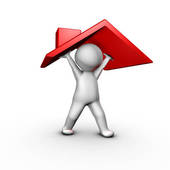 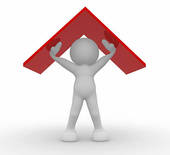 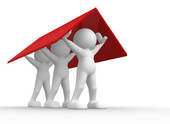 Readers Raise the Roof!: When?: This Thursday from 5:30 pm-6:30 pm. Pizza is served at 5 pm. Where?: NVA’s Gymnasium. Why?: To help your child become a better reader! Plus, I’ll be involved in one of the skits!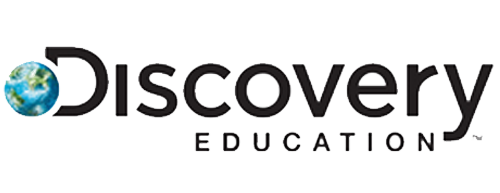 Discovery Education Scores: The first round of Discovery Education test scores are being sent home this week for both Math and Reading. Remember this is just the first of 3 tests! Please let me know if you have any questions or concerns, and I will make every attempt to address them at our parent-teacher-student conferences. 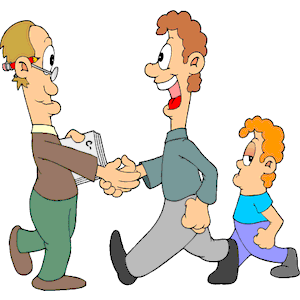 Parent-Teacher-Student Conferences: Speaking of which, look for me after school to sign up, if you haven’t already done so. You may also email or phone me. The dates for our Fall conferences are Monday, October 6th through Wednesday, October 8th. On those three days, students are released at 1 pm, so please plan accordingly.Highly Recommended Websites: Below is a short list of pre-paid websites. Your child is HIGHLY ENCOURAGED TO USE THESE AT HOME. The following weblinks are also easily accessible on our class website at http://bvannorden.weebly.com/ under the heading entitled “Resources.” See me for your child’s log-in information as I will not post their passwords online.Moby Maxhttp://www.mobymax.com/NVV-purchased website for use with all subjects. Each subject requires a placement test.Raz-Kidshttp://www.raz-kids.com/main/LoginAnother NVA purchased website for Literacy with leveled reading. *Passwords are pictures!IXLhttp://www.ixl.com/Completely Common Core aligned website for both Math and Language Arts.Tumblebookshttp://www.tumblebooks.com/library/asp/customer_login.aspAwesome website with tons of books that are not only read to you, but the words are provided so students can read along as well.Sincerely,Bryan Van Norden 2nd Grade Teacher, bvannorden@nvanm.org505-998-0501 Ext. 115